                        ҠАРАР                              №39                ПОСТАНОВЛЕНИЕ 25.11.2014й                                                             25.11.2014год       		        О согласии с проектом «Генерального плана сельского поселения Новокарамалинский сельсовет муниципального района Миякинский район Республики Башкортостан»      В соответствии со ст. 28 п. 9 Градостроительного кодекса Российской Федерации, на основании протокола публичных слушаний от 22.11.2013 г.  по решению Совета сельского поселения Новокарамалинский сельсовет муниципального района Миякинский район Республики Башкортостан № 153 от 27.09.2013 года «О вынесении проекта генеральных планов сельского поселения Новокарамалинский сельсовет муниципального района Миякинский район Республики Башкортостан на публичные слушания», с учетом заключения о результатах публичных слушаний от 25.11.2013 года,  ПОСТАНОВЛЯЮ:1. Согласовать проект «Генерального плана сельского поселения Новокарамалинский сельсовет муниципального района Миякинский район Республики Башкортостан» и направить его в Совет муниципального района Миякинский район Республики Башкортостан для его утверждения.2. Настоящее постановление разместить в информационно-телекоммуникационной сети "Интернет" на официальном сайте администрации сельского поселения Новокарамалинский сельсовет муниципального района Миякинский район Республики Башкортостан  spnoviekaramaly@rambler.ruи  обнародовать на информационном стенде в здании администрации сельского поселения Новокарамалинский сельсовет муниципального района Миякинский район Республики Башкортостан.                 3. Контроль за исполнением данного постановления                        Глава сельского поселения                       И.В. ПавловБашkортостан РеспубликаhыМиeкe районы муниципаль районыныn Яnы Kарамалы ауыл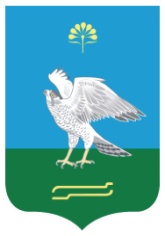 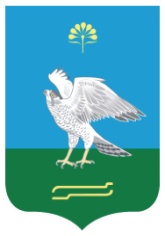  советы ауыл билeмehе                                                                                                                                                                                                                                                                                                                                                                                                                                                                                                                                                                                                                                                                                                                                                                                                                                                                                                                                                                хакимиeтеАдминистрация сельского поселения Новокарамалинский сельсовет муниципального района Миякинский районРеспублики Башкортостан